На основу чл. 11 и 23. став 4. Покрајинске скупштинске одлуке о буџету АП Војводине за 2022. годину („Службени лист АПВ“, брoj 54/2021) у вези с Покрајинском скупштинском одлуком о Програму мера подршке за спровођење пољопривредне политике за развој села на територији АП Војводине у 2022. години („Службени лист АПВ“, број 54/2021) и Пословником о раду комисије за израду конкурса и правилника и поступања по конкурсима расписаних у Покрајинском секретаријату за пољопривреду, водопривреду и шумарство, Покрајински секретаријат за пољопривреду, водопривреду и шумарство (у даљем тексту:Покрајински секретаријат) расписује ОДЛУКА О ИЗМЕНИ КОНКУРС ЗА ДОДЕЛУ ПОДСТИЦАЈНИХ СРЕДСТАВА ЗА ПОБОЉШАЊЕ СТОЧАРСКЕ ПРОИЗВОДЊЕ НА ПОЉОПРИВРЕДНИМ ГАЗДИНСТВИМА И  ЕКОНОМСКЕ АКТИВНОСТИ У ЦИЉУ ПОДИЗАЊА КОНУРЕНТНОСТИ У СМИСЛУ ДОДАВАЊА ВРЕДНОСТИ КРОЗ ПРЕРАДУ  МЛЕКА И МЕСА НА ГАЗДИНСТВИМА У АП ВОЈВОДИНИ 2022 .ГОДИНИ У Конкурс  за доделу подстицајних средстава за побољшање сточарске производње на пољопривредним газдинствима и  економске активности у циљу подизања  конурентности у смислу додавања вредности кроз прераду  млека и меса на  газдинствима у АП Војводини 2022 .години у тачки 2.  ВИСИНА И НАМЕНА  ПОДСТИЦАЈНИХ СРЕДСТАВА у 1. ставу мења се износ  „15.000.000,00 динара“ изнсом  17.920.111,89 динара. Дана: 15.04.2022.год.Покрајински секретарЧедомир Божић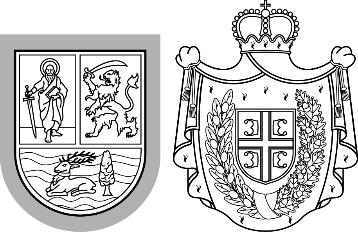 Република СрбијаАутономна покрајина ВојводинаПокрајински секретаријат запољопривреду, водопривреду и шумарствоБулевар Михајла Пупина 16, 21000 Нови СадТ: +381 21 487 44 11; 456 721 F: +381 21 456 040  psp@vojvodina.gov.rsРепублика СрбијаАутономна покрајина ВојводинаПокрајински секретаријат запољопривреду, водопривреду и шумарствоБулевар Михајла Пупина 16, 21000 Нови СадТ: +381 21 487 44 11; 456 721 F: +381 21 456 040  psp@vojvodina.gov.rsБРОЈ:  104-401- 194/2022-03                                   ДАТУМ: 15.04.2022. године